Publicado en España el 03/12/2018 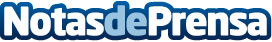 Grupo TESCO apuesta por reforzar la línea de mantenimientoGrupo TESCO refuerza su departamento de mantenimiento para una prestación completa de sus serviciosDatos de contacto:Marta902702803Nota de prensa publicada en: https://www.notasdeprensa.es/grupo-tesco-apuesta-por-reforzar-la-linea-de Categorias: Nacional Bricolaje Logística Consumo Otras Industrias http://www.notasdeprensa.es